FUSION MC AUDITION(퓨전엠씨 오디션)한국대표 비보이그룹 / 공연창작집단 퓨전엠씨∙ 휴대폰 번호의 경우, 본인에게 연락이 가능한 번호를 기재해 주시기 바랍니다.∙ 홈페이지에 기재된 응시자격을 꼭 확인하고 신청해주시기 바랍니다.∙ 동영상 첨부는 서류와 함께 첨부해주시기 바랍니다.∙ 합격자는 일주일 내로 개별 통보드립니다.∙ 서류와 동영상은 fusionmc88@gmail.com으로 보내주시기 바랍니다.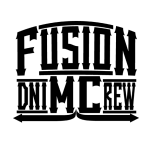 http://www.fusion-mc.co.kr/이름NAME성별SEX남 M     /     여 F생년월일DATE OF BIRTH년       월       일년       월       일연령AGE신장 / 체중HEIGHT / WEIGHTcmkg학교/학년SCHOOL/YEAR응시분야CATEGORY(공식단원)      /      (연습생)(공식단원)      /      (연습생)(공식단원)      /      (연습생)(공식단원)      /      (연습생)주소ADDRESS휴대폰 번호CELLPHONEE-MAIL춤 스타일Dance Style활동 및 수상경력ACTIVITIES & AWARDS